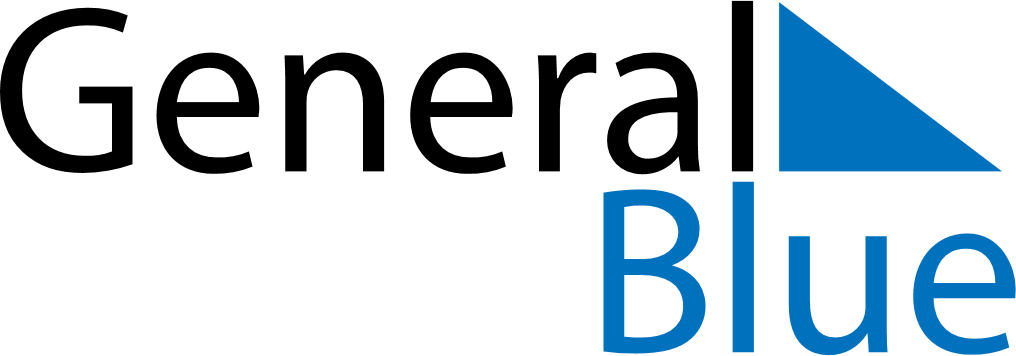 Quarter 4 of 2027GuatemalaQuarter 4 of 2027GuatemalaQuarter 4 of 2027GuatemalaQuarter 4 of 2027GuatemalaQuarter 4 of 2027GuatemalaOctober 2027October 2027October 2027October 2027October 2027October 2027October 2027MONTUEWEDTHUFRISATSUN12345678910111213141516171819202122232425262728293031November 2027November 2027November 2027November 2027November 2027November 2027November 2027MONTUEWEDTHUFRISATSUN123456789101112131415161718192021222324252627282930December 2027December 2027December 2027December 2027December 2027December 2027December 2027MONTUEWEDTHUFRISATSUN12345678910111213141516171819202122232425262728293031Oct 20: Revolution DayNov 1: All Saints’ DayDec 24: Christmas EveDec 25: Christmas DayDec 31: New Year’s Eve